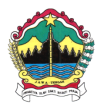 PEMERINTAH PROVINSI  JAWA TENGAHLAPORAN KINERJA INSTANSI PEMERINTAH (LKj IP) TAHUN 2016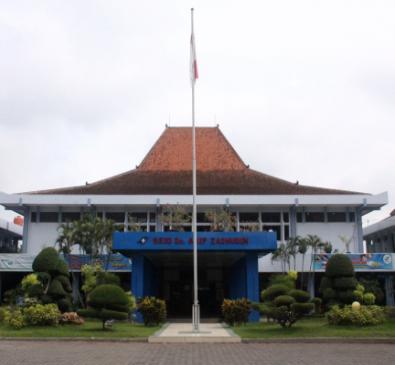 RUMAH SAKIT JIWA DAERAH SURAKARTAJl.Ki Hajar Dewantoro No.80, Jebres SurakartaTelp.(0271)641442 Fax(0271)648920Email:rsjd_surakarta@yahoo.comKata PengantarDengan mengucapkan puji syukur ke hadirat Tuhan Yang Maha Kuasa atas rahmat dan karuniaNya, kami telah dapat menyelesaikan penyusunan Laporan  Kinerja Instansi Pemerintah (LKj IP) Satuan Kerja Perangkat Daerah (SKPD) Rumah Sakit Jiwa Daerah Surakarta Tahun 2016. LKjIP SKPD Tahun 2016 merupakan bentuk komitmen nyata Rumah Sakit Jiwa Daerah Surakarta dalam mengimplementasikan Sistem Akuntabilitas Kinerja Instansi Pemerintah (SAKIP) yang baik sebagaimana diamanatkan dalam Peraturan Pemerntah Nomor 29 tahun 2015 tentang Sistem Akuntabilitas Kinerja Instansi Pemerintah dan secara tehnis diatur dalam Peraturan Menteri PAN dan Reformasi Birokrasi RI Nomor 53 Tahun 2015 tentang Petunjuk Teknis Perjanjian Kinerja, Pelaporan Kinerja dan Tata Cara Reviu Atas Laporan Kinerja Instansi Pemerintah.LKjIP adalah wujud pertanggungjawaban pejabat publik kepada masyarakat tentang kinerja lembaga pemerintah selama satu tahun anggaran. Proses kinerja Rumah Sakit Jiwa Daerah Surakarta telah diukur, dievaluasi, dianalisis dan dijabarkan dalam bentuk LKj IP Rumah Sakit Jiwa Daerah Surakarta. Adapun tujuan penyusunan LKjIP untuk menggambarkan penerapan Rencana Strategis ( Renstra ) dalam pelaksanaan tugas pokok dan fungsi organisasi di masing-masing perangkat daerah, serta keberhasilan capaian saat ini untuk percepatan dalam meningkatkan kualitas capaian kinerja yang diharapkan pada tahun yang akan datang. Melalui penyusunan LKj IP juga dapat memberikan gambaran penerapan prinsip-prinsip good governance, yaitu dalam rangka terwujudnya transparansi dan akuntabilitas di lingkungan pemerintah.Demikian LKjIP ini kami susun semoga dapat digunakan sebagai bahan bagi pihak-pihak yang berkepentingan khususnya untuk peningkatan kinerja di masa mendatang.         Surakarta,                               	        Direktur RS Jiwa Daerah Surakarta                                                                                        ttd			                  drg. R. BASOEKI SOETARDJO,MMR          Pembina Utama Madya     NIP. 19581018 198603 1 009DAFTAR  ISIDAFTAR GAMBAR – TABELLAMPIRAN – LAMPIRAN	:                                                    DAFTAR GRAFIKBAB IPENDAHULUAN	Dengan Dalam Undang Undang No. 23 Tahun 2014, tentang Pemerintah Daerah, penyelenggaraan pemerintahan daerah diarahkan untuk mempercepat terwujudnya kesejahteraan masyarakat melalui peningkatan pelayanan, pemberdayaan, dan peran serta masyarakat, serta peningkatan daya saing daerah dengan memperhatikan prinsip demokrasi, pemerataan, keadilan, dan kekhasan suatu daerah dalam sistem Negara Kesatuan Republik Indonesia.	 Dalam Peraturan Gubernur Jawa Tengah No.97 Tahun 2008 tentang Penjabaran Tugas Pokok dan Fungsi serta Tata Kerja Rumah Sakit Jiwa Daerah Dr.Amino Gondohutomo dan Rumah Sakit Jiwa Daerah Surakarta Provinsi Jawa Tengah, dibidang  Kesehatan tersebut Tugas  Pokok dan Fungsi Satuan Kerja Perangkat Daerah Rumah Sakit Jiwa Daerah Surakarta adalah menyelenggarakan pelayanan kesehatan khususnya usaha pelayanan kesehatan jiwa dengan upaya penyembuhan, pemulihan, peningkatan, pencegahan, pelayanan rujukan serta menyelenggarakan pendidikan dan pelatihan, penelitian dan pengembangan serta pengabdian masyarakat 	Rumah Sakit Jiwa Daerah Surakarta secara bertahap bermaksud mewujudkan Rumah Sakit Jiwa Surakarta menjadi pusat pelayanan kesehatan jiwa pilihan yang profesional dan berbudaya, hal tersebut sesuai dengan visi Rumah Sakit Jiwa Daerah Surakarta.Untuk mewujudkan visi tersebut salah satu tujuan utama Rumah Sakit Jiwa Daerah Surakarta adalah mewujudkan pelayanan kesehatan jiwa masyarakat melalui upaya preventif, promotif, kuratif dan rehabilitasi (secara komprehensif).	Mengacu pada tujuan dimaksud, maka terdapat tiga prioritas sasaran yang ingin dicapai, yaitu :Meningkatnya mutu pelayanan kesehatan jiwa masyarakat;Meningkatkan kualitas SDM dengan menerapkan nilai-nilai budaya kerja aparatur;Terwujudnya sarana dan prasarana Rumah Sakit.Agar sasaran dan tujuan tersebut dapat tercapai dengan baik maka berbagai program dan kegiatan  yang akan dilaksanaan dimasa mendatang  harus disusun dalam suatu perencanaan yang matang. Perencanaan yang disusun tentunya harus mempertimbangkan keadaan yang ada dan memprediksikan keadaan yang akan datang dengan berbagai dukungan dan hambatan yang  akan timbul.A. Gambaran Umum Organisasi   	 Berdasarkan Perda Provinsi Jawa Tengah No. 8 Tahun 2008 tentang Organisasi dan Tata Kerja Rumah Sakit Umum Daerah dan Rumah Sakit Jiwa Daerah Provinsi Jawa Tengah dan Peraturan Gubernur Jawa Tengah No.97 Tahun 2008 tentang Penjabaran Tugas Pokok dan Fungsi serta Tata Kerja Rumah Sakit Jiwa Daerah Dr.Amino Gondohutomo dan Rumah Sakit Jiwa Daerah Surakarta Provinsi Jawa Tengah, tugas pokok dan fungsi dari SKPD Rumah Sakit Jiwa Daerah Surakarta adalah :Tugas PokokMenyelenggarakan pelayanan kesehatan khususnya usaha pelayanan kesehatan jiwa dengan upaya penyembuhan, pemulihan, peningkatan, pencegahan, pelayanan rujukan;Menyelenggarakan pendidikan dan pelatihan, penelitian dan pengembangan serta pengabdian masyarakatFungsiPerumusan kebijakan teknis dibidang Pelayanan Rumah Sakit;Pelayanan penunjang dalam menyelenggarakan Pemerintah Daerah dibidang Pelayanan Rumah Sakit;Penyusunan rencana dan program, monitoring, evaluasi dan pelaporan dibidang Pelayanan Kesehatan Jiwa;Pelayanan Medis khususnya kesehatan jiwa;Pelayanan Penunjang Medis dan non Medis;Pelayanan Keperawatan;Pelayanan Rujukan;Pelaksanaan Pendidikan dan Pelatihan tenaga kesehatan khususnya kesehatan jiwa;Penelitian, pengembangan serta pengabdian masyarakat;Pengelolaan urusan kepegawaian, keuangan, hukum, hubungan masyarakat, organisasi dan tata laksana serta rumah tangga, perlegkapan dan umum.Struktur OrganisasiStruktur  organisasi RS Jiwa Daerah Surakarta pada saat ini berdasarkan  Perda Provinsi Jawa Tengah No. 8 Tahun 2008 tentang Organisasi dan Tata Kerja Rumah Sakit Umum Daerah dan Rumah Sakit Jiwa Daerah Provinsi Jawa Tengah. Rumah Sakit Jiwa Daerah Surakarta dipimpin Direktur dan dibantu oleh Wakil Direktur Pelayanan Medis dan Wakil Direktur Administrasi, 6 (enam) kepala bagian/bidang dan 12 (dua belas) pejabat eselon IV a, adalah sebagai berikut :DirekturWakil Direktur Pelayanan Medis, membawahkan :Bidang Pelayanan Medis, membawahkan :1).  Seksi Pelayanan Rawat Inap dan Rujukan2). Seksi Pelayanan Rawat Jalan,Rehabilitasi dan Kesehatan Jiwa   Masyarakat.	b.  Bidang Pelayanan Keperawatan, membawahkan:1).  Seksi Keperawatan Rawat Inap dan Rujukan2). Seksi Pelayanan Rawat Jalan, Rehabilitasi dan Kesehatan Jiwa Masyarakatc.  Bidang Penunjang Medis, membawahkan:     a).  Seksi Penunjang Diagnostik     b).  Seksi Penunjang Non Diagnostik3. Wakil Direktur Administrasi,membawahkan ;a. Bagian Perencanaan, Pendidikan, Penelitian dan Pengembangan,  membawahkan;     1).  Sub Bagian Perencanaan, Monitoring dan Evaluasi     2).  Sub Bagian Pendidikan, Penelitian dan Pengembanganb.  Bagian Keuangan, membawahkan;     1).  Sub Bagian Akuntansi     2).  Sub Bagian Perbendaharaan  dan Verifikasic.  Bagian Umum, membawahkan;1).  Sub Bagian Kepegawaian, Tata Usaha dan Hukum2).  Sub Bagian Rumah Tangga dan Umum4.  Kelompok Jabatan FungsionalStruktur Organisasi Rumah Sakit Jiwa Daerah Surakarta sesuai Peraturan Gubernur Jawa Tengah Nomor. 97 Tahun 2008, Tanggal 31 Juli 2008 , dapat dilihat pada bagan dibawah ini :	Rumah Sakit Jiwa Daerah Surakarta dalam melaksanakan tugas pokok dan fungsinya didukung oleh SDM sebagai berikut :Data kepegawaian menurut Eselon dan Golongan :Tabel.1.1  Data Kepegawaian menurut eselon dan golongan          Sumber : data intern RS  per 31 Desember 2016Data Kepegawaian menurut kelompok  Pendidikan Formal             Tabel 1.2. Data Kepegawaian menurut kelompok Pendidikan Formal		Sumber : data intern RS  per 31 Desember 2016                 			Sementara untuk mendukung tugas pokok dan fungsi tersebut Rumah Sakit Jiwa Daerah Surakarta memiliki sarana dan prasarana yang terdiri dari :Tanah dan BangunanRumah Sakit Jiwa Daerah Surakarta menempati tanah seluas 10 ha, sedangkan bangunan yang telah didirikan sejumlah  50  buah dengan luas bangunan secara keseluruhan ±  42.740,7 m². Bangunan tersebut terdiri dari :Tabel 1.3. Bangunan/Gedung yang ada di RS Jiwa Daerah Surakarta         Sumber : data intern RS per 31 Desember 2016	 Tabel 1.4. Instalasi Penunjang RS Jiwa Daerah Surakarta         Sumber : data intern RS per 31 Desember 2016         Tabel 1.5. Sarana Transportasi  RSJD Surakarta         Sumber : data intern RS per 31 Desember 2016        Tabel 1.6. Alat-alat Komunikasi RSJD SurakartaSumber : data intern RS per 31 Desember 2016 Kapasitas Tempat Tidur dan Standar Kelas           Tabel 1.7. Kapasitas Tempat Tidur dan Standar Kelas		Sumber : data intern RS per 31 Desember 2016  PeralatanRumah Sakit Jiwa Daerah Surakarta memiliki fasilitas-fasilitas     peralatan dari yang sederhana hingga yang canggih dalam upaya memberikan pelayanan prima dan menyeluruh. Peralatan yang dimiliki antara lain :Tabel 1.8. Peralatan  RSJD Surakarta            Sumber : data intern RS per 31 Desember 2016B. Fungsi Strategis Rumah Sakit Jiwa Daerah Surakarta	Berdasarkan pada tugas pokok dan fungsi Rumah Sakit Jiwa Daerah Surakarta dimaksud, maka Rumah Sakit Jiwa Daerah Surakarta secara umum memiliki fungsi strategis yaitu : Meningkatkan pelayanan kesehatan yang merata, terjangkau, bermutu dan berkualitas, serta berbasis bukti, dengan pengutamaan pada upaya promotif/preventif.	Secara singkat Rumah Sakit Jiwa Daerah Surakarta mempunyai mandat yang harus dipertanggungjawabkan dalam kaitannya dengan pelayanan kesehatan jiwa, yaitu :Meningkatnya mutu pelayanan kesehatan jiwa masyarakat;Terwujudnya Sarana dan Prasarana RS;Meningkatkan kualitas SDM dengan menerapkan nilai-nilai budaya kerja aparatur.Permasalahan Utama yang dihadapi Rumah Sakit Jiwa Daerah SurakartaAdapun permasalahan utama Rumah Sakit Jiwa Daerah Surakarta yang harus diselesaikan dalam rangka memberikan pelayanan dibidang kesehatan di Jawa Tengah, secara singkat dapat dirinci sebagai berikut :BAB IIPERJANJIAN KINERJA	Perjanjian Kinerja (PK) pada dasarnya adalah lembar / dokumen yang berisikan penugasan dari pimpinan instansi yang lebih tinggi kepada pimpinan instansi yang lebih rendah untuk melaksanakan program / kegiatan yang disertai dengan indikator kinerja. Melalui Perjanjian Kinerja, terwujudlah komitmen penerima amanah atas kinerja terukur tertentu berdasarkan tugas, fungsi dan wewenang serta sumber daya yang tersedia. Kinerja yang disepakati tidak dibatasi pada kinerja yang dihasilkan atas kegiatan tahun bersangkutan, tetapi termasuk juga kinerja (outcome) yang seharusnya terwujud akibat kegiatan tahun-tahun sebelumnya. Dengan demikian target kinerja yang diperjanjikan juga mencakup outcome yang dihasilkan dari kegiatan tahun-tahun sebelumnya, sehingga terwujud kesinambungan kinerja setiap tahunnya.	Tujuan disusunnya Perjanjian Kinerja (PK) adalah :Sebagai wujud nyata komitmen antara penerima dan pemberi amanah untuk meningkatkan integritas, akuntabilitas, transparansi, dan kinerja Aparatur;Munciptakan tolok ukur kinerja sebagai dasar evaluasi kinerja Aparatur;Sebagai dasar penilaian keberhasilan / kegagalan pencapaian tujuan dan sasaran organisasi dan sebagai dasar pemberian penghargaan dan sanksi;Sebagai dasar bagi pemberi amanah untuk melakukan monitoring, evaluasi dan supervisi atas perkembangan / kemajuan kinerja penerima amanah;Sebagai dasar dalam penetapan sasran kinerja pegawai.		Dalam rangka mewujudkan manajemen pemerintahan yang efektif, transparan dan akuntabel serta berorientasi pada hasil, Direktur Rumah Sakit Jiwa Daerah Surakarta pada tahun 2016 telah melakukan Perjanjian Kinerja dengan Gubernur Jawa Tengah untuk mewujudkan target kinerja sesuai lampiran perjanjian ini.		Guna mewujudkan kinerja yang telah diperjanjikan, maka Rumah Sakit Jiwa Daerah Surakarta telah melaksanakan 4 (empat) Program dan 6 Kegiatan yang didukung oleh APBD  Provinsi sebesar                          Rp. 131.643.018.000.,- yang terdiri dari Belanja Tidak Langsung Rp. 63.699.597.000,- dan Belanja Langsung Rp. 67.943.421.000,- ( APBD dan BLUD ).		Secara singkat gambaran mengenai keterkaitan antara Tujuan / sasaran, Indikator dan Target Kinerja yang telah disepakati antara Direktur Rumah Sakit Jiwa Daerah Surakarta dengan Gubernur Jawa Tengah Tahun 2016, secara lengkap tercantum pada Lampiran sbb. :Lampiran PKBAB  IIIAKUNTABILITAS KINERJA TAHUN 2016Capaian Kinerja Organisasi		Sebagai tindak lanjut pelaksanaan PP No.8 Tahun 2006 tentang Pelaporan Keuangan dan Kinerja Instansi Pemerintah dan Peraturan Presiden Nomor 29 tahun 2015 tentang Sistem Akuntabilitas Kinerja Instansi Pemerintah, serta Peraturan Menteri Pendayagunaan Aparatur Negara dan Reformasi Birokrasi Nomor 53 tahun 2015 tentang Petunjuk Teknis Perjanjian Kinerja, Laporan Kinerja Instansi Pemerintah dan tata cara Review Atas Laporan Kinerja Instansi Pemerintah, setiap instansi pemerintah wajib menyusun Laporan Kinerja yang melaporkan progres kinerja atas mandat dan sumber daya yang digunakannya.		Dalam rangka melakukan evaluasi keberhasilan atas pencapaian tujuan dan sasaran organisasi sebagaimana yang telah ditetapkan pada perencanaan jangka menengah, maka digunakan skala pengukuran sebagai berikut :Tabel 3.1. Skala Pengukuran Kinerja Laporan Kinerja Instansi PemerintahNilai hasil evaluasi terhadap Rumah Sakit Jiwa Daearah Surakarta memperoleh nilai 69,92 dari angka 0 ss.d 100, dengan rincian hasil penilaian sebagai berikut   :Katagori Penilaian , dengan hasil evaluasi sebesar 69,92 Rumah Sakit Jiwa Daearah Surakarta denga katagori ”B” (baik).Pada tahun 2016, Rumah Sakit Jiwa Daerah Surakarta telah melaksanakan seluruh program dan kegiatan yang menjadi tanggung jawabnya.	Sesuai dengan Perjanjian Kinerja Direktur Rumah Sakit Jiwa Daerah Surakarta Provinsi Jawa Tengah Tahun 2016 dan Rencana Strategis Rumah Sakit Jiwa Daerah Surakarta, setidaknya terdapat 3 (tiga) sasaran strategis yang harus diwujudkan pada tahun ini, yaitu :Sasaran 1 : Meningkatnya mutu pelayanan kesehatan jiwa masyarakat.	Untuk mengukur capaian kinerja pada sasaran 1 (satu)  dimaksud maka dilakukan pengukuran kinerja sebagai berikut :Tabel 3.2 : Tabel Pengukuran capaian kinerja sasaran 1Secara umum capaian indikator pada sasaran meningkatnya mutu pelayanan kesehatan jiwa masyarakat pada RS Jiwa Daerah Surakarta apabila dilihat dari rata-rata capaian kinerja termasuk kategori   ” Baik ”, akan tetapi apabila dilihat dari data tiap-tiap indikator kinerja itu bervariasi.Indikator kinerja BOR tercapai 75,49% diatas target yang ditetapkan yaitu 70%. Sementara itu untuk capaian kinerja meningkatnya mutu pelayanan kesehatan jiwa masyarakat diukur dari indikator LOS (Length Of Stay/Lama hari perawatan) realisasi 32 hari tidak sesuai target yang telah ditetapkan yaitu 28 hari. Untuk indikator Cakupan kunjungan rawat jalan realisasi 77.003 dari target 59.830 ,sedangkan untuk cakupan kunjungan rawat inap target 3669 pasien realisasi 2908 pasien .Capaian kinerja pada Sasaran Strategis 1 rata-rata capaian kinerja tahun 2016 apabila dibandingkan dengan tahun 2015 mengalami kenaikan, untuk tahun 2016 tercapai 75,41 % , sedangkan tahun 2015 tercapai 70,63 %.Grafik. 1 GRAFIK CAPAIAN BOR TAHUN 2015 – 2016Dalam Undang-undang no. 18  Tahun 2014 tentang Kesehatan Jiwa dimana fasilitas pelayanan kesehatan seperti puskesmas dan jejaringnya, klinik pratama dan praktek dokter dengan kompetensi pelayanan kesehatan jiwa, Rumah sakit Umum, Rumah sakit jiwa dan rumah perawatan wajib menyelenggarakan pelayanan kesehatan jiwa, serta adanya rujukan berjenjang dimana pelayanan tidak dapat langsung diberikan oleh rumah sakit dengan type A, tetapi realisasi BOR Rumah Sakit melebihi target yang ditetapkan.Grafik.2. GRAFIK CAPAIAN LOS TAHUN 2015 – 2016Length of stay (LOS) di Rumah sakit Jiwa Daerah Surakarta semakin panjang atau lama, hal ini dikarenakan beberapa sebab diantaranya adalah banyaknya penderita yang kondisinya sudah baik tidak diambil oleh keluarganya atau yang bertanggungjawab, serta secara klinis medis ada beberapa diagnosis penyakit yang membutuhkan waktu lebih lama untuk pengobatan.Realisasi untuk LOS 32 hari sedangkan target 28 hari, dengan harapan semakin pendek pasien dirawat di rumah sakit itu artinya pelayanan kita semakin bagus atau pasien cepat sembuh. Grafik. 3. GRAFIK CAPAIAN KUNJUNGAN RAWAT JALAN  TH. 2015 - 2016Cakupan kunjungan rawat jalan realisasi 77.003 (128,69%) melebihi target yang telah ditentukan yaitu 59.830 dan apabila dibandingkan dengan realisasi tahun 2015 maka cakupan rawat jalan mengalami kenaikan, hal ini disebabkan karena adanya beberapa tambahan pelayanan baru di Rumah sakit Jiwa Daerah Surakarta.Grafik. 4 GRAFIK CAPAIAN PELAYANAN RAWAT INAP TAHUN 2015 - 2016Cakupan pasien rawat inap realisasi 2908 (79,25%) dibawah target yang telah ditentukan yaitu 3669, apabila dibandingkan dengan realisasi pada tahun 2015 mengalami kenaikan. Hal tersebut karena dampak adanya Undang-undang no.18 tahun 2014 dan rujukan berjenjang.Untuk realisasi kinerja sampai dengan tahun 2016 telah tercapai 107.48% apabila dibandingkan dengan realisasi tahun 2015 tercapai 97,78 % maka pada tahun 2016 mengalami kenaikan. Banyaknya penderita yang yang sudah menjadi pelanggan baik dari dalam maupaun luar karisedena Surakarta . Analisis atas efisiensi penggunaan sumber daya.	Penggunaan sumber daya keuangan untuk pencapaian sasaran 1 (satu) adalah sebesar Rp. 60.337.407.179,- atau 88,66% dari total pagu sebesar Rp. 68.056.735.000,- . Hal ini berarti terdapat efisiensi penggunaan sumber daya sebesar 11,44% dari pagu yang ditentukan.Secara umum capaian indikator pada sasaran meningkatnya mutu pelayanan kesehatan jiwa masyarakat pada RS Jiwa Daerah Surakarta apabila dilihat dari rata-rata capaian kinerja termasuk kategori   ” Baik ”,Analisis program / kegiatan yang menunjang keberhasilan ataupun kegagalan pencapaian pernyataan kinerja.	Keberhasilan pencapaian sasaran 1 (satu) sesungguhnya tidak terlepas dari dilaksanakannya program Pelayanan Administrasi Perkantoran, program Peningkatan Sarana dan Prasarana Aparatur, program Pelayanan Kesehatan, program Promosi dan Pemberdayaan dan program Pendidikan Non Formal dan Informal , program Peningkatan Mutu Pelayanan Kesehatan BLUD dengan kegiatan antara lain adalah :Kegiatan Penyediaan Makanan dan Minuman PasienKegiatan Penyediaan Jasa Pelayanan PerkantoranKegiatan Koordinasi Pelayanan Kesehatan Ibu dan AnakKegiatan Pemenuhan Sarana Pelayanan KesehatanKegiatan Pemenuhan Fasilitas Pelayanan KesehatanKegiatan Peningkatan Mutu Layanan KesehatanKegiatan Pemenuhan Sarana dan Prasarana Pelayanan Kesehatan Rujukan (DAK)Kegiatan Penyelenggaraan Promosi Kesehatan tk.ProvinsiKegiatan Penyelenggaraan Pemberdayaan Masyarakat dan Kemitraan tk.ProvinsiPeningkatan Sumber daya tenaga kesehatanKegiatan Pelayanan dan Pendukung Pelayanan Untuk mengukur capaian kinerja pada sasaran 2 (dua) , maka dilakukan pengukuran kinerja sebagai berikut :Tabel 3.3 : Tabel Pengukuran capaian kinerja sasaran 2 (dua) Capaian indikator pada sasaran meningkatnya kualitas SDM dengan menerapkan nilai-nilai budaya kerja aparatur melebihi target. Untuk capaian kinerja meningkatnya kualitas SDM dengan menerapkan nilai-nilai budaya kerja aparatur diukur dari indikator % pegawai yang mengikuti pelatihan/Bintek selama 20 jam/tahun. Capaian kinerja pada Sasaran Strategis 2 (dua) , tahun 2016 apabila dibandingkan dengan tahun 2015 mengalami penurunan, untuk tahun 2016 realisasi 51,59% , sedangkan tahun 2015 realisasi 66,9 %.  Hal ini dikarenakan program peningkatan Sumber Daya Manusia tidak adanya anggaran dalam APBD dan hanya diambilkan dari dana BLUD.Analisis atas efisiensi penggunaan sumber daya.	Penggunaan sumber daya keuangan untuk pencapaian sasaran 2 (dua) Rp. 138.372.352,- atau 92,25% dari total pagu sebesar                 Rp. 150.000.000,- . Hal ini berarti terdapat efisiensi penggunaan sumber daya sebesar 7,75% dari pagu yang ditentukan.Analisis program / kegiatan yang menunjang keberhasilan ataupun kegagalan pencapaian pernyataan kinerja.	Keberhasilan pencapaian sasaran 2 (dua) sesungguhnya tidak terlepas dari dilaksanakannya program SDM Kesehatan dengan kegiatan Penyelenggaraan Pendidikan Tenaga Kesehatan.Untuk penyelenggaraan pendidikan  tenaga kesehatan dibiayai dari anggaran BLUD Rumah Sakit Jiwa Daerah SurakartaSasaran 3	: Meningkatnya optimalisasi sarana dan prasarana RS                       sehingga efektif dan efisien.Untuk mengukur capaian kinerja pada sasaran 3 (tiga) sama dengan pengukuran capaian kinerja sasaran 1 (satu)Realisasi Anggaran			Dalam rangka mendukung pelaksanaan tugas pokok dan fungsi Rumah Sakit Jiwa Daerah Surakarta, pada Tahun Anggaran 2016, didukung dengan anggaran sebesar  Rp. 131.643.018.000., yang terdiri dari Belanja Tidak Langsung Rp. 63.699.597.000,- dan Belanja Langsung Rp. 67.943.421.000,- ( APBD dan BLUD ). secara ringkas komposisi penggunaan sebagai berikut :Belanja Tidak langsung		: Rp. 63.699.597.000.-		Belanja tidak langsung adalah belanja yang digunakan untuk belanja gaji dan tunjangan pegawai di Rumah sakit Jiwa Daerah Surakarta     Grafik. 5 :  Belanja Tidak Langsung Tahun  2015 – 2016Penyerapan Belanja Tidak Langsung apabila tahun 2016 dibandingkan tahun 2015 mengalami kenaikan sebesar  4.87 %, yaitu pada tahun 2016 adalah 93,62 % sedangkan tahun 2015 yaitu 88,75 %Belanja Langsung APBD		: Rp. 67.943.421.000.-Penggunaan anggaran tersebut apabila diperinci dalam mendukung pencapaian sasaran adalah sebagai berikut :Tabel 3.4. Tabel Penggunaan Anggaran dan Realisasi per Program                  TA. 2016Realisasi angaran belanja langsung apabila dibandingkan dengan target yang telah di tentukan telah mencapai 78,88%.Grafik . 6 : Belanja Langsung Tahun  2015 – 2016Dilihat dari sisi penyerapan anggaran untuk Belanja Langsung  tahun 2016, apabila dibandingkan dengan tahun 2015 maka terjadi penurunan  sebesar  13,03 %,  tahun 2016 sebesar 80,48 %, tahun 2015 sebesar  92,54 %.Penurunan penyerapan anggaran terutama pogram peningkatan mutu pelayanan kesehatan BLUD dikarenakan tidak tercapainya target pendapatan rumah sakit, hal ini juga dampak dari adanya regulasi dan rujukan berjenjang.BAB   IVP E N U T U PTinjauan Umum Capaian Kinerja Rumah Sakit Jiwa Daerah Surakarta		Rumah Sakit Jiwa Daerah Surakarta Provinsi Jawa Tengah sebagai SKPD yang mempunyai tugas pokok dan fungsi sebagai berikut :Tugas pokok :menyelenggarakan pelayanan kesehatan khususnya usaha Pelayanan Kesehatan Jiwa dengan upaya penyembuhan, pemulihan, peningkatan, pencegahan, pelayanan rujukan, dan penyelenggaraan pendidikan dan pelatihan, penelitian dan pengembangan serta pengabdian masyarakat.Sedangkan fungsinya :Agar pelaksanaan tugas pokok dan fungsi tersebut berjalan secara optimal maka diperlukan pengelolaan SDM, sumber dana dan sarana secara efektif dan efisien.		Dengan memperhatikan uraian dan beberapa data tersebut diatas, maka dapat dikatakan bahwa RS Jiwa Daerah Surakarta dalam melaksanakan tugasnya dapat dikatakan berhasil, karena semua target sasaran yang telah ditetapkan dicapai dengan kategori ” SANGAT BAIK ” . Hal tersebut didukung dengan data sebagai berikut :Hasil Pengukuran Pencapaian Sasaran (PPS) dicapai 103,55 %, dengan rincian sebagai berikut :Capaian kinerja sasaran 1(satu)	: 107,48 % Capaian kinerja sasaran 2 (dua)	: 167,25 %Capaian kinerja sasaran 3 (tiga)	:   94,32 %Strategi untuk Peningkatan Kinerja di Masa Datang		Strategi yang diperlukan guna meningkatkan kinerja RS Jiwa Daerah Surakarta dimasa mendatang antara lain :Mengoptimalkan pengembangan program pelayanan unggulan;Mempertahankan predikat akreditasi dan ISO;Mengurangi stigma masyarakat terhadap rumah sakit jiwa dengan mengoptimalkan program promosi, sosialisasi dan pemasaran;Meningkatkan kerjasama dengan kabupaten/kota dalam menangani pasien gangguan jiwa;Mengoptimalkan kualitas SDM dengan pendidikan pelatihan dan aplikasi di lapangan;Peningkatan dan pengembangan kualitas SDM untuk meningkatkan kompetensi.Demikian laporan akuntabilitas kinerja Instansi pemerintah Tahun 2016 untuk SKPD RS Jiwa Daerah Surakarta, semoga dapat menjadi bahan pertimbangan/evaluasi untuk kegiatan/kinerja yang akan datang.Sekian dan terima kasih.						Surakarta,    						Direktur RS Jiwa Daerah Surakarta,                                                                                   ttd					         drg.R.BASOEKI SORTARDJO,MMR						         Pembina Utama Madya						    NIP. 19581018 198603 1 009LAMPIRAN – LAMPIRAN :Kegiatan Pemenuhan Sarana dan Prasarana Pelayanan Kesehatan Rujukan (DAK)Pembangunan / Rehabilitasi Ruang Rawat Kelas III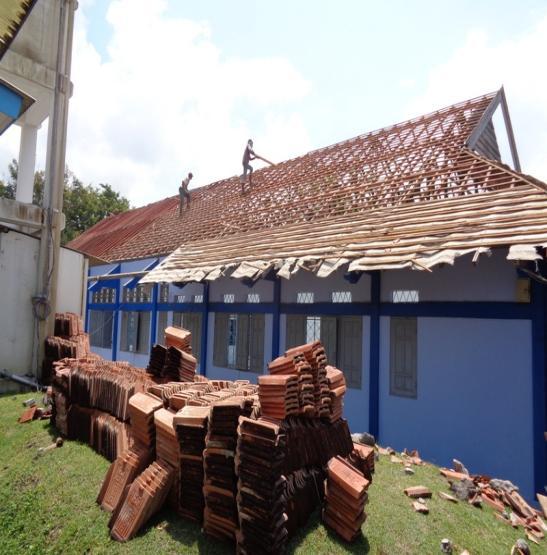 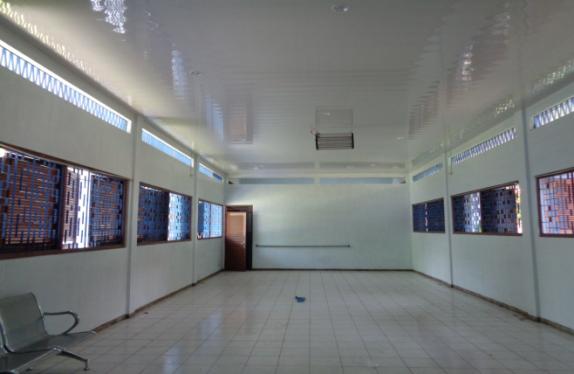 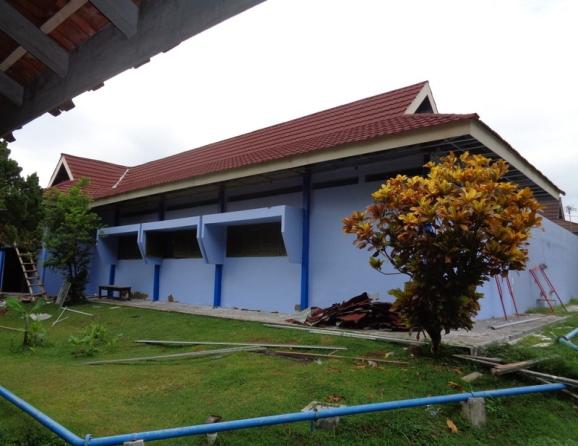 POLIKLINIK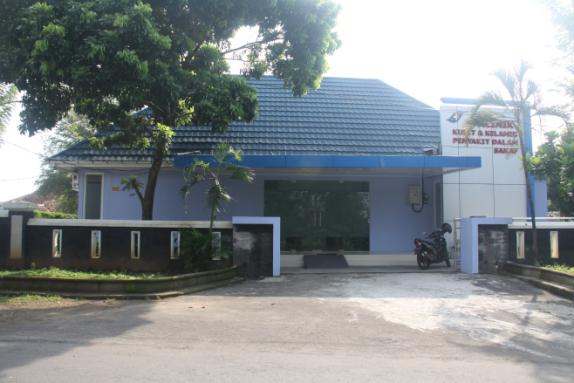 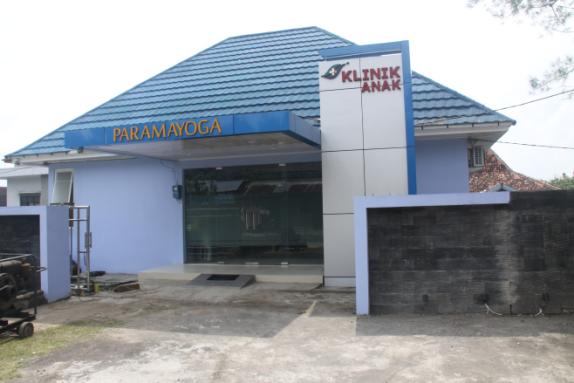 Alat – Alat Kesehatan :GAMBAR CT SCAN ( 16 SLIDE )MERK : SIEMENS SOMATON EMOTION EXCELPENEMPATAN : INSTALASI RADIOLOGI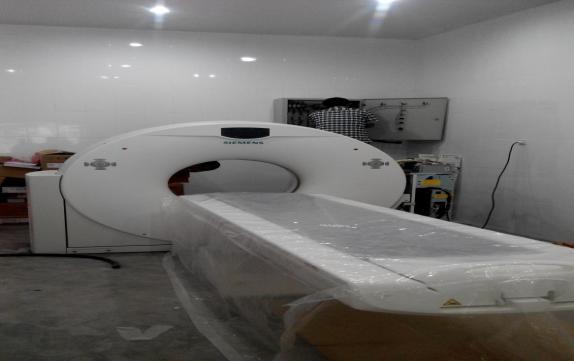 GAMBAR : DEFIBRILATORMERK : MEDIANA / DEFIBRILATOR / MONITOR D 500 M-LSNTPENEMPATAN : RUANG ICU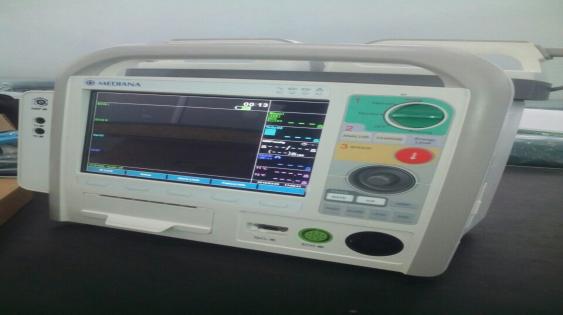 GAMBAR : ECG 12 LEADMERK : FUKUDA DENSI ECG 12 CHANEL FX – 7542PENEMPATAN : INSTALASI ELEKTROMEDIK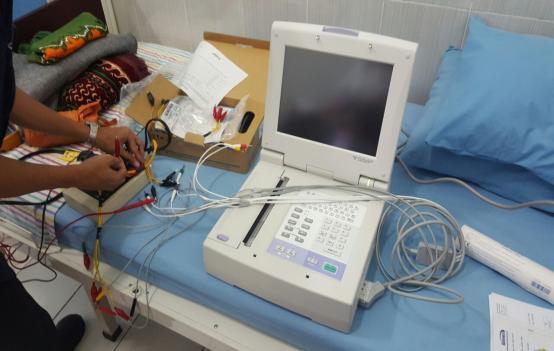 GAMBAR : EMG MERK 	: NATUS/ NICOLETPENEMPATAN : INSTALASI ELEKTROMEDIK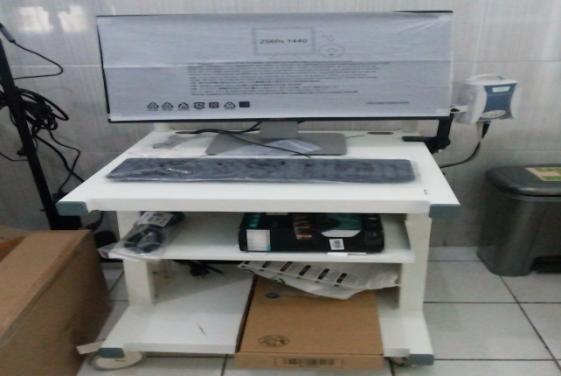 GAMBAR : STATION SPACE PUMPINFUS PUMSYRINGE PUMPMERK 	:  B BRAUNPENEMPATAN 	: RUANG ICU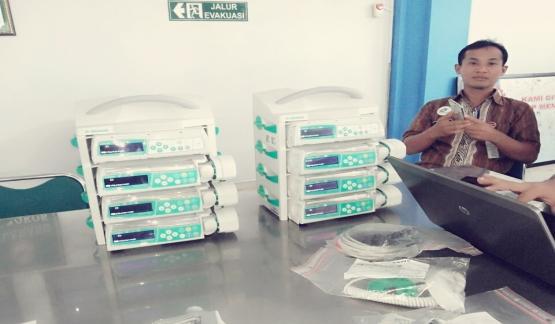 GAMBAR : LED MAGNIFYINGPENEMPATAN : POLIKLINIK FISIK ( POLIKLINIK PENYAKIT KULIT, KELAMIN DAN SARAF )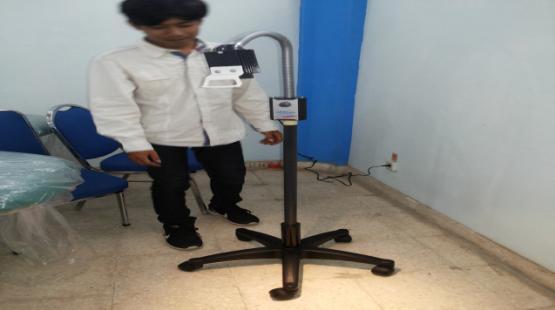 GAMBAR : GYNECOLOGY LAMPPENEMPATAN : POLIKLINIK FISIK ( POLIKLINIK PENYAKIT KULIT, KELAMIN DAN SARAF )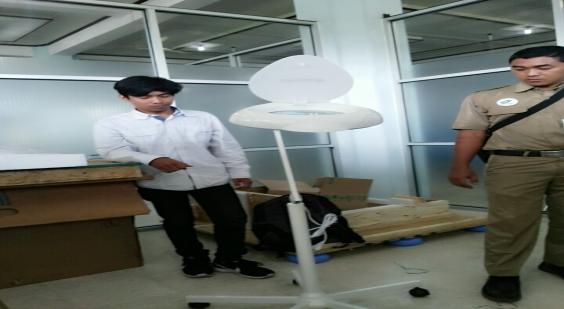 GAMBAR : BED ICUMERK   : MAKPENEMPATAN	: RUANG ICU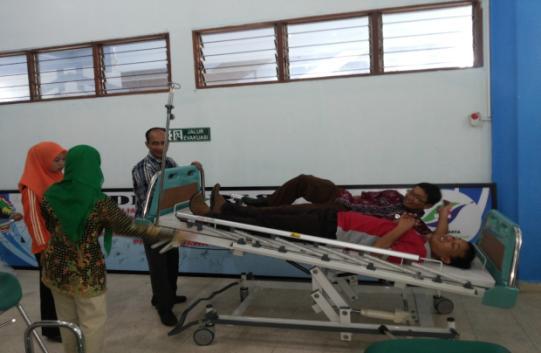 GAMBAR : MESIN ANESTESIPENEMPATAN : INSTALASI ELEKTROMEDIK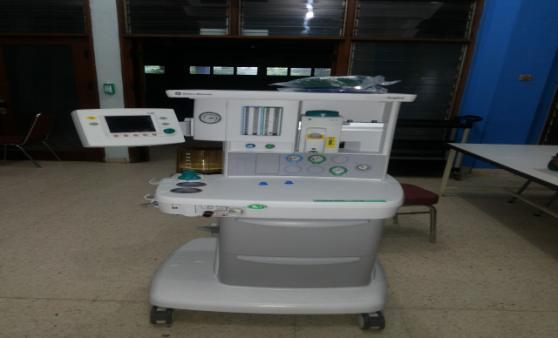 GAMBAR : PASIEN MONITORMERK	: FUKUDA DENSHI DS- 8100 NPENEMPATAN	: RUANG ICU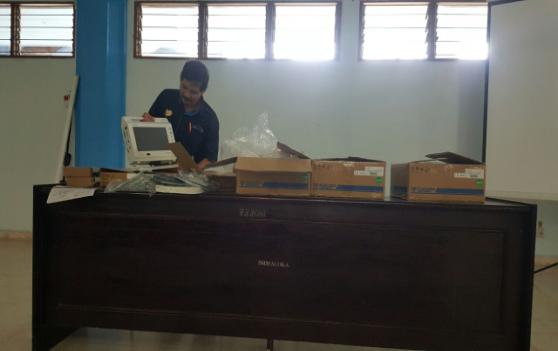 GAMBAR : RF COUTER MERK : ELLMAN / SURGITRON 4.0 DUAL RF /120 ECPENEMPATAN	: POLIKLINIK FISIK 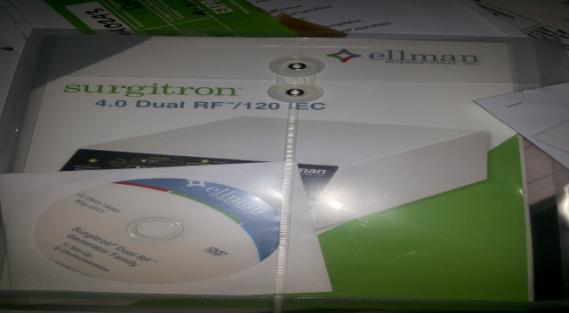 GAMBAR : USG WITH PROBE TCD 2MERK	: SIEMENS ACUSON X 700 	 ELASTROGRAPHY WL 34 PROBESPENEMPATAN 	: INSTALASI RADIOLOGI																							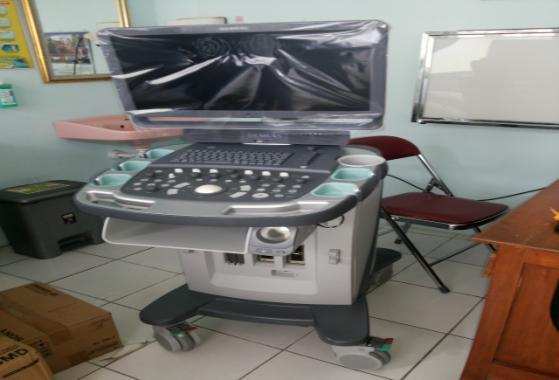 GAMBAR : VENTILATOR PENEMPATAN : RUANG ICU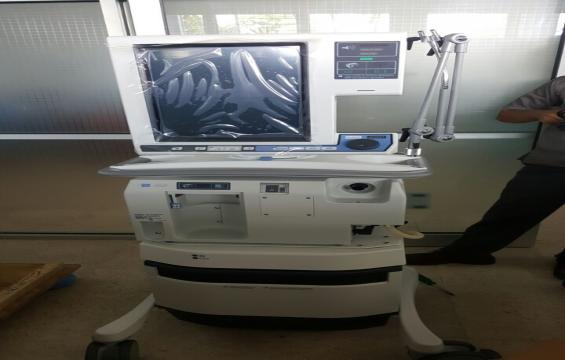 GAMBAR : VENTILATOR TRANSPORTPENEMPATAN : RUANG ICU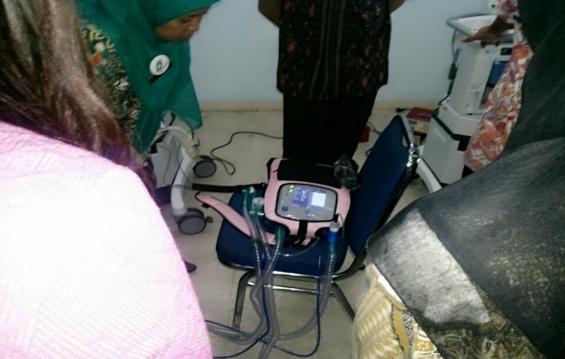 Pelatihan PICU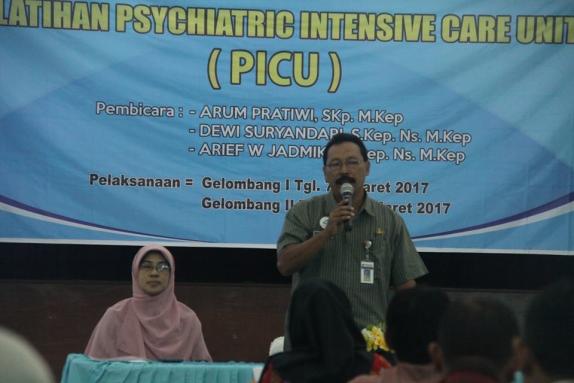 Pelatihan ISO 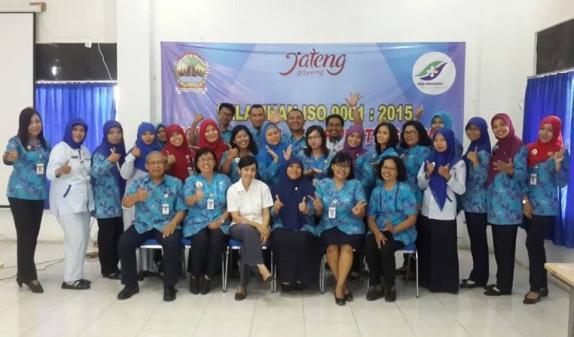 PELAYANAN PUBLIK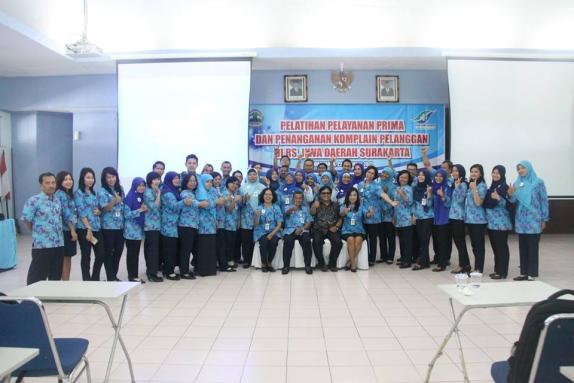 Kegiatan Customer Service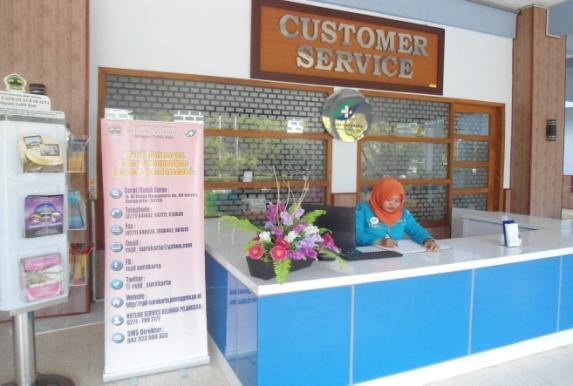 Kegiatan Family Gathering 2016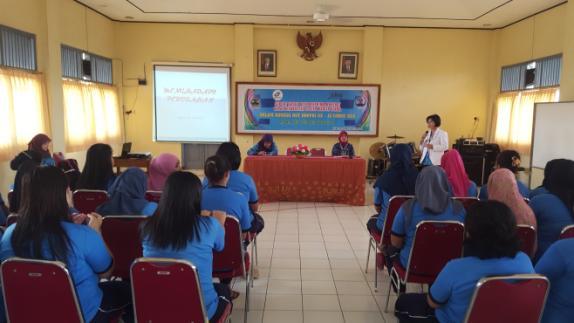 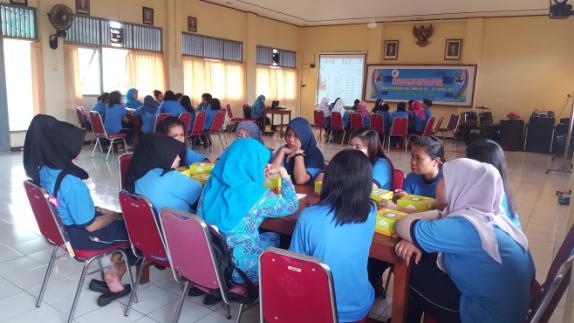 FOTO / DOKUMEN : TA 20111.Program Akses Pelayanan Kesehatan Masyarakat   Kegiatan Peningkatan Fasilitas RS			Pengembangan Gedung Asrama Tahap II danPembuatan Paving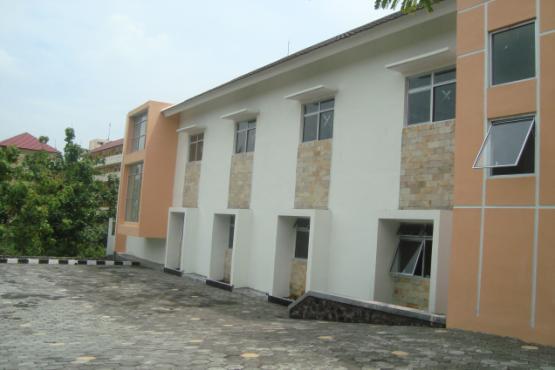 Program Promosi Kesehatan & Pemberdayaan Masyarakat       Kegiatan Promosi Kesehatan & Peningkatan Mutu Pelayanan RSKegiatan Health Expo 2011 di Surakarta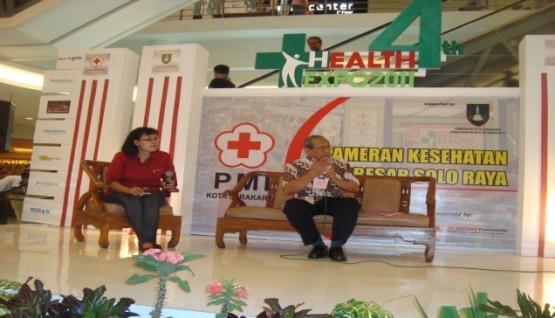 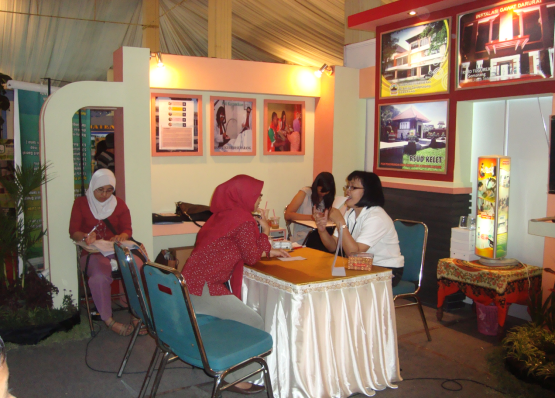 Kegiatan Family Gathering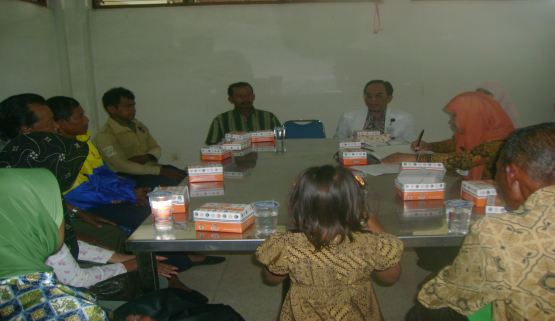 Program Pelayanan Administrasi Perkantoran       Kegiatan Jasa pelayanan Perkantoran ( Belanja Jasa Sosial )Kegiatan Penjemputan Pasien Pasung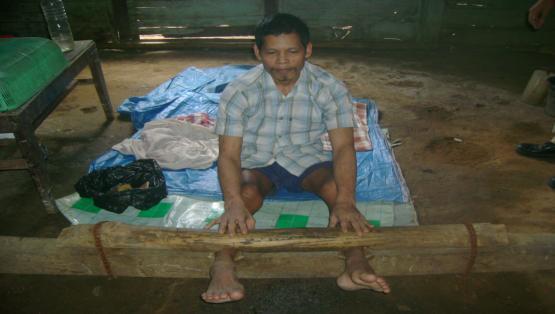 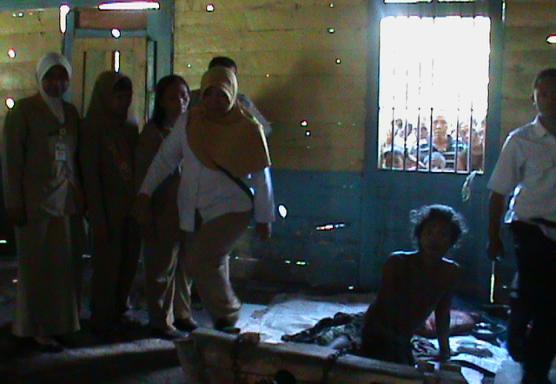 HALAMAN JUDUL  .........................................................................HALAMAN JUDUL  .........................................................................1KATA  PENGANTAR ......................................................................KATA  PENGANTAR ......................................................................2DAFTAR ISI	  ...................................................................................DAFTAR ISI	  ...................................................................................4DAFTAR  GAMBAR, TABEL, LAMPIRAN ......................................DAFTAR  GAMBAR, TABEL, LAMPIRAN ......................................5BAB  IPENDAHULUAN  ..........................................................6Gambaran Umum Organisasi ..................................8Fungsi Strategis RS Jiwa Daerah Surakarta ...........18Permasalahan Utama yang dihadapi RS Jiwa  Daerah Surakarta ....................................................19BAB	IIPERJANJIAN KINERJA ................................................20BAB  IIIAKUNTABILITAS KINERJA TAHUN 2016 ....................24Capaian Kinerja Organisasi ...................................25Realisasi Anggaran ................................................33BAB  IVPENUTUP  ....................................................................38Tinjauan Umum Capaian Kinerja Rumah Sakit Jiwa Daerah Surakarta ..........................................39Strategi untuk Peningkatan Kinerja di Masa Datang  ...................................................................40Gambar 1:Struktur Organisasi ....................................................12Tabel 1.1:data Kepegawaian menurut eselon dan golongan  ...            13Tabel 1.2:Data Kepegawaian menurut kelompok pendidikan formal  ........................................................................13Tabel 1.3:Bangunan/Gedung  RSJD Surakarta ........................15Tabel 1.4:Instalasi Penunjang RSJD Surakarta ........................17Tabel 1.5:Sarana Transportasi RSJD Surakarta .......................18Tabel 1.6:Alat-alat Komunikasi RSJD Surakarta .......................18Tabel 1.7:Kapasitas TT dan Standar Kelas  ..............................19Tabel 1.8:Peralatan RSJD Surakarta ........................................20Tabel 2.1:Lampiran PK tahun 2016 ...........................................25Tabel 3.1:Skala Pengukuran Kinerja Laporan Kinerja Instansi Pemerintah  ...............................................................27Tabel 3.2:Pengukuran Capaian Kinerja sasaran 1 ....................28Tabel 3.3:Pengukuran Capaian Kinerja sasaran 2 ....................33Tabel 3.4:Penggunaan Anggaran dan Realisasi per programTahun anggaran 2016  ..............................................36Grafik 1 :Grafik Capaian BOR Tahun 2015-2016 ....................29Grafik 2:Grafik Capaian LOS Tahun 2015-2016 .....................29Grafik 3:Grafik Capaian Kunjungan Tahun 2015-2016 ...........31Grafik 4:Grafik Capaian Pelayanan Rawat Inap             Tahun 2015 - 2016.....................................................31Grafik 5:Grafik Belanja Tidak Langsung .................................35Grafik 6:Grafik Belanja Langsung ...........................................37No.Eselon/GolonganJumlahJumlah1.Eselon II-B 1         orang2.Eselon III-A      2         orang3.Eselon III-B 6         orang4.Eselon IV-A12         orangJumlah21        orang5.Golongan IV       66         orang6.Golongan III286         orang7.Golongan II72        orang8.Golongan I        1         orangJumlah       425      orangNoJenjang / Nama  PendidikanJumlahJumlahNoJenjang / Nama  PendidikanNakesAdmIPASCASARJANA (S2)7191PPDS I  Psikiatri72Magister (S2)19   II         SARJANA  (S1)   II         SARJANA  (S1)187221Kedokteran  Umum12 -2Kedokteran Gigi2 -3Apoteker9 -4Psikolog5 -5Sarjana Keperawatan + Ners35 -6Sarjana Keperawatan118 -7Sarjana Kesehatan Masyarakat3 -8Sarjana  Gizi3 -9Sarjana Tehnik -110Sarjana Ekonomi -711Sarjana Adm. Negara -812Sarjana Pendidikan Luar Sekolah -113Sarjana Pendidikan Luar Biasa -314Sarjana Komputer-115Sarjana Hukum-1NoJenjang / Nama  PendidikanJumlahJumlahNoJenjang / Nama  PendidikanNakesAdmIIIDIPLOMA IV601D.IV.  Kesejahteraan Sosial- -2D.IV. Fisioterapi3 -3D.IV. Analis Kesehatan2 -4D.IV  Kesehatan  Gigi1 -IVDIPLOMA III/SARMUD9421Sarud Keperawatan56 -2Sarmud Farmasi/AAF10 -3Sarmud  Gizi4 -5AAK6 -6ATEM2 -7APRO/ATRO3 -8Sarmud Perekam  Medis7 -9Sarmud  Okupasi  Terapi3 -10Sarmud Terapi Wicara1 -11D.III  Kesehatan Gigi1 -12D.III  Kesehatan Lingkungan1 -13Sarmud Tehnik Elektro2VSLTA5711SPRB/SPK42SPRG03SAA14SMAK/ANALIS-5SMA -446SMEA -107SMKK/SKKA -68SPSA/SMPS -39STM -610SPMA -111SMKI -1VISLTP151ST12SMP5VIISD061SD -7JUMLAHJUMLAH300125425425No.Nama BangunanLuasKeterangan1.Gedung Poliklinik1.860     m²Bertingkat2.Gedung Administrasi1.788     m²Bertingkat3.Gedung Work Terapi   150     m²4.Gedung Gudang Material   150     m²5.Gedung Instalasi Gizi   289     m²6.Loundry   153     m²7.Gedung Rawat Inap Klas II & III2.275     m²8.Gedung Pertemuan1.486     m²Bertingkat9.Gedung IGD   200     m²10.Bangsal Klas I   220     m²11.Asrama   300     m²12.Kamar mayat     70     m²13.Masjid     81     m²14.Laboratorium   150     m²15.Gedung Terapi Gerak   250     m²16.Gedung Elektro Diagnostik   150     m²17.Gedung Elektro terapi   150     m²18.Bangsal Arjuna   300     m²19.Gedung Psikologi   150     m²20.Gedung IPSRS   150     m²21.Gedung Instalasi Farmasi181,75    m²22.Bangsal VIP   340     m²23.Gedung Fisioterapi   150     m²24.Gedung Lab. Drupadi   310     m²25.Gedung Tumb.Kembang Anak   100     m² 26.Jalan Aspal± 3.331      m²27.Sarana Penghubung/selasar± 2.329,10 m²28.Gedung Satpam 30  m²29.Gedung Wisanggeni220    m²31.Gedung Gudang Afkir100    m²32.Gedung Genset70    m²33.Gedung Gigi150    m²34.Gd. Psikogeriatri / Dewi Kunti300    m²35.Gedung Psikologi Executif300    m²Bertingkat36.Gedung Asrama Baru300    m²Bertingkat37Gedung Asrama Baru tahap II300    m²Bertingkat38.Bangsal Gatotkaca327,6     m²39.Talut Bangsal Gatotkaca360    m²40Bangunan IPAL1 Unit4141Instalasi Air Bersih1 Unit4242Jalan Lingkar± 1.500 m²4343Kantin Gedung Olah Raga4444Gudang Afkir     250   m²45.45.Taman Parkir     756  m²46.46.Gapura47.47.Taman48.Bangsal Narkoba / SambaBangsal Narkoba / Samba    600 m²49.Jalan Lingkar Jalan Lingkar 2500 m²50.Jalan Lingkar Jalan Lingkar 2500 m²51Poli Candra Kirana ( poli saraf )Poli Candra Kirana ( poli saraf )70    m²52Poli Paramayoga ( poli anak )Poli Paramayoga ( poli anak )70    m²53Gedung JamkesGedung Jamkes105    m²54Gedung CT ScanGedung CT Scan59     m²55Tempat ParkirTempat Parkir225     m²56Garasi MobilGarasi Mobil250    m²57.Gedung ICUGedung ICU110    m²NoKeteranganJumlah1.Inst. Air Minum (PDAM)Inst. Sumur Artesis3 sambungan4 sumur2.Tandon air ( Reservoir )2 buah3.Ground Tank1 unit4.Inst. Listrik PLNDaya 680 KVA5.Inst. Generator / GensetDaya 550 KVA6.Incenerator1 unit7.Travo1 unitNo.Nama KendaraanJumlahJumlah1.Kend. Roda 4 Dinas Operasional Pejabat Struktural10unit2.Kend. Roda 4 Dinas Operasional Keg. Pelayanan3unit3.Kendaraan Ambulance6unit4.Mobil Jenazah1unit5.Kend. Roda 2 15unit6.Kendaraan roda 31unit7.Trolly pakaian22unit8.Trolly makanan17unit9.Gerobag Sampah6unit10Microbis1unit11.Elf1unitNo.Nama AlatKeteranganKeterangan1.Telephon16    Sambungan2.Faximille2     Sambungan3.Speedy16     Unit4.Studio Radio Mini1     Set5.PABX 500 channel1     Unit6.Billing System1Jaringgan7.Sistem Pendaftaran1 UnitNoUNITRuangKapasitasKelasKelasKelasKelasNoUNITRuangKapasitasVIPIIIIII1PsikiatriBisma99---2PsikiatriKresna12-66-3PsikiatriWisanggeni15-4384Akut PutraPuntadewa15--5105Akut PutriSumbadra15--5106PsikiatriArjuna20---207PsikiatriSena28---288PsikiatriLarasati27---279PsikiatriAbimanyu29---2910PsikiatriNakula28---2811PsikiatriSadewa29---2912PsikiatriSrikandi27---2713PsikogeriatriDewi Kunti13-14814PsikiatriGatutkaca28--121615PsikiatriDrupadi27---2716NapzaSamba18-2-18JumlahJumlahJumlah34091335283NoNama AlatJumlahJumlah1.Alat-alat besar 6    buah2.Alat-alat angkutan 103   buah3.Alat-alat bengkel dan alat ukur 14   buah4.Alat-alat kantor dan rumah tangga 8132buah5.Alat-alat studio dan komunikasi 134  buah6.Alat-alat kedokteran 286  buah7.Alat-alat laboratorium 29    buah1.Belum maksimalnya pemanfaatan  pelayanan Psikoneurotik oleh masyarakat2.Belum maksimalnya pemanfaatan pelayanan tumbuh kembang anak3.Belum maksimalnya pemanfaatan pelayanan Napza4.Belum maksimalnya pemanfaatan pelayanan Psikologi5.Belum maksimalnya pemanfaatan pelayanan Gigi6.Belum maksimalnya pemanfaatan pelayanan Fisioterapi7.Belum maksimalnya pemanfaatan pelayanan  laboratorium8.Belum maksimalnya pemanfaatan pelayanan Radiologi9.Belum maksimalnya pemanfaatan pelayanan Rehabilitasi10,Masyarakat masih memandang bahwa yg disebut gangguan jiwa adalah gangguan  jiwa berat11.Belum maksimalnya upaya preventif dan promotif12.Kurangnya SDM Spesialis dan Sub Spesialis Kedokteran Jiwa13.Kurangnya SDM pendukung medis dan Administrasi14.Belum optimalnya prosedur/mekanisme menejemen15.Kurangnya Peralatan Penunjang pelayanan Keswa16.Kurang optimalnya pemanfaatan fasilitas alat kesehatan yg sdh ada17.Kurang optimalnya sistem informasi menejemen/SIMRS18.Masih adanya stigma anggapan negatif masyarakat tentang RSJ19.Kurangnya kesadaran untuk melestarikan budaya/sikap perilaku yg terkait dengan pemberian pelayananNo.Komponen Yang DinilaiBobotNilai1.Perencanaaan Kinerja30 %19,062.Pengukuran Kinerja25 %17,193.Pelaporan Kinerja15 %114.Evaluasi Kinerja10 %7,315.Capaiakn Kinerja20 %15,31Nilai Hasil EvaluasiNilai Hasil Evaluasi100 %69,92Sasaran StrategiIndikator KinerjaTarget( 2016)Realisasi(2016)% Capaian(2016)% Capaian Tahun 2015% Capaian terhadap Target Akhir Renstra (2018)( 1 )( 2 )( 3 )( 4 )( 5 )( 6 )( 7 )Meningkatnya mutu pelayanan kesehatan jiwa masyarakat1).%  BOR keg     pelayanan      keswa     masyarakat2).Lama hari Perawatan/Length Of Stay (LOS)3). Cakupan       Kunjungan      Rawat Jalan4).Cakupan Pelayanan Rawat Inap70% 28 hr59.830366975,41%32 hr77.3542908107,7%114,28%128,69%79,25%70,63%30 hr71.480287565%30 hr63.4934625Rata-rata capaian kinerja sasaran 1Rata-rata capaian kinerja sasaran 1Rata-rata capaian kinerja sasaran 1Rata-rata capaian kinerja sasaran 1107.48%b.Sasaran 2 :Meningkatnya kualitas SDM dengan menerapkan nilai-nilai budaya kerja aparatur.Sasaran StrategiIndikator KinerjaTarget(2016)Realisasi(2016)% Capaian(2016)% Capaian Tahun 2015% Capaian terhadap Target Akhir Renstra (2018)( 1 )( 2 )( 3 )( 4 )( 5 )( 6 )( 7 )Meningkatnya kualitas SDM dengan menerapkan nilai-nilai budaya kerja aparatur% pegawai yang mengikuti pelatihan/Bintek selama 20 jam/tahun42%51,59%129.5%112,5%44%Rata-rata capaian kinerja sasaran 2Rata-rata capaian kinerja sasaran 2Rata-rata capaian kinerja sasaran 2Rata-rata capaian kinerja sasaran 2167,25 %ProgramKegiatanAnggaranRealisasi% RealisasiProgram Pelayanan KesehatanKegiatan Pemenuhan Sarana Pelayanan Kesehatan 14.831.014.00014.340.496.85796,69Kegiatan Pemenuhan Sarana dan Prasarana Pelayanan Kesehatan Rujukan (DAK)3.743.615.0003.442.212.60091,95ProgramKegiatanAnggaranRealisasi% RealisasiPENDUKUNG PROGRAMPelayanan Administrasi PerkantoranKegiatan Penyediaan Makanan dan Minuman3.225.000.0003.005.612.51893,20Kegiatan Penyediaan Jasa Pelayanan Perkantoran4.115203.0004.080.577.60399,16Program Pelayanan KesehatanKegiatan Pemenuhan Sarana Pelayanan Kesehatan 14.831.014.00014.340.496.85796,69Kegiatan Pemenuhan Sarana dan Prasarana Pelayanan Kesehatan Rujukan (DAK)3.743.615.0003.442.212.60091,95Program Promosi dan Pemberdayaan RSJDKegiatan Penyelenggaraan Pemberdayaan Masyarakat dan Kemitraan tk Provinsi150.000.000138.372.35292,25PEKERJAAN UMUMProgram Peningkatan Mutu Pelayanan Kesehatan BLUD RSJD Surakarta (BLUD)Kegiatan Pelayanan dan Pendukung Pelayanan 41.878.589.00029.675.789.20270,86JUMLAH PROGRESJUMLAH PROGRES67.943.421.00054.683.061.13278.881:Perumusan kebijakan teknis dibidang pelayanan Rumah Sakit;2:Pelayanan penunjang dalam menyelenggarakan Pemerintah Daerah dibidang pelayanan Rumah Sakit;3:Penyusunan rencana dan program,monitoring,evaluasi dan pelaporan dibidang pelayanan Rumah Sakit;4:Pelayanan Medis khususnya kesehatan jiwa5:Pelayanan Penunjang Medis dan non Medis;6:Pelayanan Keperawatan7:Pelayanan Rujukan8:Pelaksanaan Pendidikan dan Pelatihan tenaga kesehatan khususnya kesehatan jiwa;9:Penelitian, pengembangan serta pengabdian masyarakat10:Pengelolaan urusan kepegawaian, keuangan, hukum, hubungan masyarakat, organisasi dan tata laksana serta rumah tangga, perlegkapan dan umum.